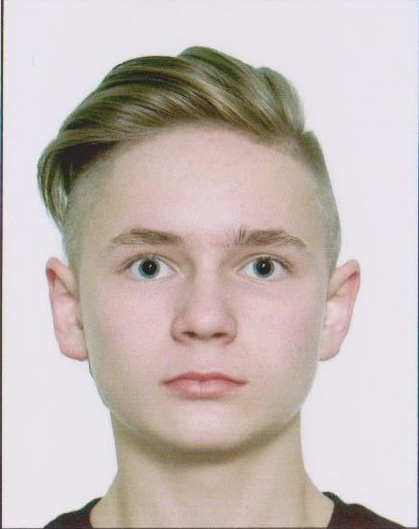 Антропоа Артём Сергеевичобладатель знака отличия Пермского края «Гордость Пермского края» (2020 год)      Воспитанник  образцового ансамбля народного танца  «Янтарики», педагог Шарапова Светлана Владимировна.Победитель (2 место) IV Всероссийского патриотического конкурса «Сыны и дочери Отечества» в номинации «Народный танец»;победитель (2 место) IV Всероссийского патриотического конкурса «Сыны и дочери Отечества» в номинации «Патриотический танец»;победитель (2 место) VIII Межрегионального фестиваля-конкурса творчества детей и молодежи «Альф» памяти О.Эннс в номинации «Народный танец», (смешанная группа);участник III межрегионального фестиваля детского и юношеского творчества «Содружество Артек»;победитель (1 место)  детского патриотического фестиваля «Юниор. Автомат и гитара»;победитель (1 место) VI конкурса народного танца «Уральская вечора». победитель (1 место) XIV фестиваля искусств «Наш Пермский край»;участник Акция «Вальс Победы».